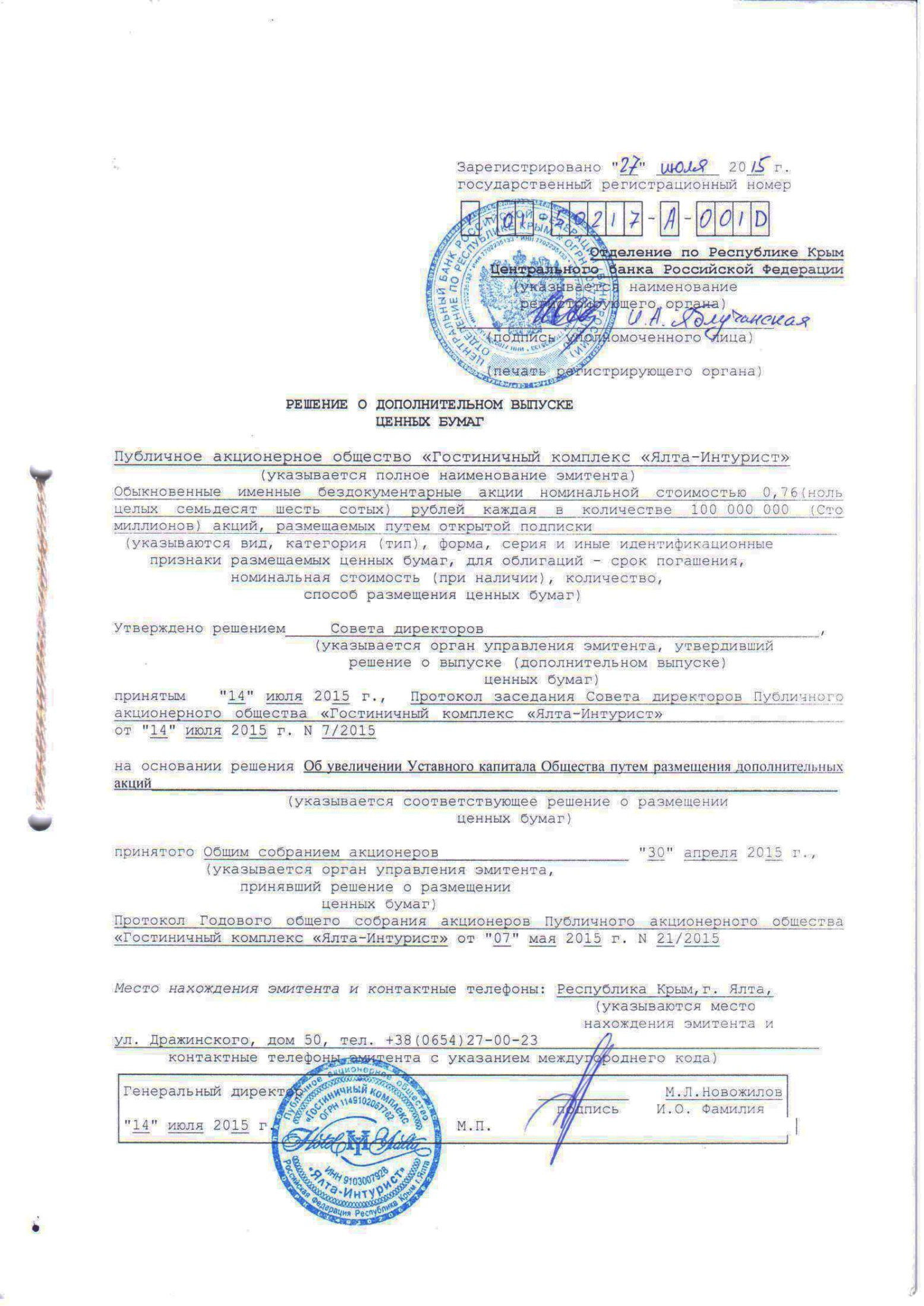 1. Вид, категория (тип) ценных бумаг:акции именныеКатегория акций: обыкновенные Ценные бумаги не являются конвертируемыми2. Форма ценных бумаг: бездокументарные3. Указание на обязательное централизованное хранение Обязательное централизованное хранение не предусмотрено.4. Номинальная стоимость каждой ценной бумаги выпуска (дополнительного выпуска) (руб.):0,765. Количество ценных бумаг выпуска (дополнительного выпуска) (штук):100 000 0006. Общее количество ценных бумаг данного выпуска, размещенных ранее (штук):373 086 8127. Права владельца каждой ценной бумаги выпуска (дополнительного выпуска):7.1. Для обыкновенных акций указываются точные положения устава акционерного общества о правах, предоставляемых акционерам обыкновенными акциями: о праве на получение объявленных дивидендов, о праве на участие в общем собрании акционеров с правом голоса по всем вопросам его компетенции, о праве на получение части имущества акционерного общества в случае его ликвидации.п. 6.1. Устава Публичного акционерного общества «Гостиничный комплекс «Ялта-Интурист»:«Каждая обыкновенная  акция Общества предоставляет акционеру  -  ее владельцу одинаковый объем прав. Акционеры  -  владельцы обыкновенных именных акций Общества имеют право:1) участвовать в соответствии с Федеральным законом «Об акционерных обществах» и Уставом Общества в Общем собрании акционеров Общества  с правом голоса по всем вопросам его компетенции;2) вносить предложения в повестку дня Общего собрания акционеров Общества в порядке, предусмотренном законодательством Российской Федерации и настоящим Уставом; 3) получать информацию о деятельности Общества и знакомиться с  документами Общества в соответствии со статьей 91 Федерального закона "Об акционерных обществах", иными нормативными правовыми актами Российской Федерации и настоящим Уставом;4) получать дивиденды;5) в случае ликвидации Общества получать часть его имущества, остающегося после ликвидации Общества;6) осуществлять иные права, предусмотренные законодательством Российской Федерации и настоящим Уставом.»  Уставом не предусмотрено ограничение максимального числа голосов, принадлежащих одному акционеру.7.2. Не указывается для данного вида ценных бумаг.7.3. Не указывается для данного вида ценных бумаг.7.4. Не указывается для данного вида ценных бумаг.7.5. Размещаемые ценные бумаги не являются конвертируемыми ценными бумагами.7.6. Размещаемые ценные бумаги не являются ценными бумагами, предназначенными для квалифицированных инвесторов.8. Условия и порядок размещения ценных бумаг выпуска (дополнительного выпуска):8.1 Способ размещения ценных бумаг:  Открытая  подписка8.2  Срок размещения ценных бумаг:Порядок определения срока размещения ценных бумаг.Порядок определения даты начала размещения:  Дата начала размещения ценных бумаг:  день, следующий за датой уведомления лиц, имеющих преимущественное право приобретения дополнительно размещаемых ценных бумаг, о возможности осуществления ими такого права, но не ранее чем через две недели после опубликования сообщения о государственной регистрации дополнительного выпуска ценных бумаг в ленте новостей и на странице в сети Интернет информационного агентства  «Интерфакс» по адресу: http://www.e-disclosure.ru/portal/company.aspx?id=34948Датой уведомления лиц, имеющих преимущественное право приобретения дополнительно размещаемых ценных бумаг о возможности осуществления ими такого права будет являться дата наступления наиболее позднего из следующих событий:- размещение уведомления о возможности осуществления преимущественного права  на сайте Общества в информационно-телекоммуникационной сети «Интернет»  - www.yaltaintourist.ru  (раздел «Раскрытие информации»);- размещение уведомления о возможности осуществления преимущественного права на странице в сети «Интернет» информационного агентства  «Интерфакс» по адресу:http://www.e-disclosure.ru/portal/company.aspx?id=34948Порядок определения даты окончания размещения: Датой  окончания размещения ценных бумаг является наиболее ранняя из следующих дат: -  30 (тридцатый) календарный день со следующего дня после раскрытия в соответствии с настоящим решением о дополнительном выпуске ценных бумаг информации об итогах осуществления преимущественного права приобретения дополнительных акций акционерами, имеющими преимущественное право приобретения дополнительных акций;- дата размещения последней  ценной бумаги дополнительного выпуска, но не позднее одного года с даты государственной регистрации  дополнительного выпуска ценных бумаг. Срок размещения ценных бумаг определяется  указанием на даты раскрытия какой-либо информации о выпуске (дополнительном выпуске) ценных бумаг.Порядок раскрытия информации:Не позднее чем через 30 (тридцать) дней после государственной регистрации дополнительного выпуска ценных бумаг эмитент уведомляет лиц, имеющих преимущественное право приобретения дополнительно размещаемых ценных бумаг, о возможности осуществления ими такого права путем размещения уведомления о возможности осуществления преимущественного права:-  на сайте Общества в информационно-телекоммуникационной сети «Интернет»  -  www.yaltaintourist.ru (раздел «Раскрытие информации»);-  на странице распространителя информации на рынке ценных бумаг  -  информационного агентства «Интерфакс»: http://www.e-disclosure.ru/portal/company.aspx?id=34948Сообщение о государственной регистрации дополнительного выпуска ценных бумаг должно быть опубликовано эмитентом в следующие сроки с даты опубликования информации о государственной регистрации дополнительного выпуска ценных бумаг эмитента на странице регистрирующего органа в сети Интернет или с даты получения эмитентом письменного уведомления регистрирующего органа о государственной регистрации дополнительного выпуска ценных бумаг посредством почтовой,  факсимильной, электронной связи, вручения под роспись в зависимости от того, какая из указанных дат наступит раньше:- в ленте новостей информационного агентства «Интерфакс»  -  не позднее 1 (одного) дня;- на странице распространителя информации на рынке ценных бумаг  -  информационного агентства «Интерфакс»: http://www.e-disclosure.ru/portal/company.aspx?id=34948  -  не позднее 2 (двух) дней;- на странице эмитента в сети Интернет: www.yaltaintourist.ru (раздел «Раскрытие информации») –не позднее 1 (одного) дня.Сообщение о дате начала размещения ценных бумаг должно быть опубликовано эмитентом в следующие сроки:- в ленте новостей информационного агентства «Интерфакс»  -  не позднее чем за 1 (один) день до даты начала размещения ценных бумаг;- на странице распространителя информации на рынке ценных бумаг  -   информационного агентства «Интерфакс»: http://www.e-disclosure.ru/portal/company.aspx?id=34948    -  не позднее, чем за 1 (один) день до даты начала размещения ценных бумаг;- на странице эмитента в сети Интернет: www.yaltaintourist.ru (раздел «Раскрытие информации») - не позднее чем за 1 (один)  день до даты начала размещения ценных бумаг.Сообщение о начале размещения акций раскрывается эмитентом в форме сообщения о существенном факте «Об этапах процедуры эмиссии эмиссионных ценных бумаг эмитента»  в следующие сроки с даты, с которой начинается размещение акций:- в ленте новостей информационного агентства «Интерфакс»  -  не позднее 1 (одного) дня;- на странице распространителя информации на рынке ценных бумаг  -  информационного агентства «Интерфакс»: http://www.e-disclosure.ru/portal/company.aspx?id=34948  -  не позднее 2 (двух) дней;- на странице эмитента в сети Интернет: www.yaltaintourist.ru (раздел «Раскрытие информации»)- -  не позднее 2 (двух) дней;8.3. Порядок размещения ценных бумагПорядок и условия заключения договоров, направленных на отчуждение ценных бумаг первым владельцам в ходе их размещения  (форма и способ заключения договоров, место и момент их заключения, а если заключение договоров осуществляется посредством подачи и удовлетворения заявок  -  порядок и способ подачи (направление) заявок, требования к содержанию заявок и срок их рассмотрения, способ и срок направления уведомлений (сообщений) об удовлетворении (об отказе в удовлетворении) заявок):Форма и способ заключения договоров:С лицом, участвующим в открытой подписке договор заключается в простой письменной форме  путем составления одного документа, подписанного сторонами (их представителями). Место  заключения договоров:Российская Федерация, Республика Крым, г. Ялта,  ул. Дражинского, до м 50.Момент заключения договоров:С акционерами, осуществляющими преимущественное право приобретения ценных бумаг, договор считается заключенным с момента получения эмитентом заявления о приобретении ценных бумаг с приложенным документом об их оплате.Для потенциальных приобретателей ценных бумаг не в рамках преимущественного права договор о приобретении акций считается заключенным с момента получения ими  ответа на заявку о приобретении дополнительных акций настоящего дополнительного выпуска (акцепта). Порядок и условия заключения договоров, направленных на отчуждение ценных бумаг первым владельцам в ходе их размещения:Размещение дополнительных акций лицам, осуществляющим преимущественное право приобретения ценных бумаг, осуществляется в порядке, предусмотренном п. 8.5. настоящего Решения о дополнительном выпуске ценных бумаг и п. 8.8.5. Проспекта ценных бумаг, регистрация которого осуществляется одновременно с государственной регистрацией этого дополнительного выпуска ценных бумаг.При размещении дополнительных ценных бумаг не в рамках преимущественного права, для целей заключения договоров эмитент одновременно с подведением итогов осуществления преимущественного права приобретения дополнительных акций публикует в ленте новостей информационного агентства «Интерфакс», на странице распространителя информации на рынке ценных бумаг – информационного агентства «Интерфакс»: по адресу http://www.e-disclosure.ru/portal/company.aspx?id=34948 и на странице эмитента в сети Интернет по адресу: www.yaltaintourist.ru (раздел «Раскрытие информации») адресованное неопределенному кругу лиц приглашение делать  предложения (далее также «приглашение делать оферты») о приобретении дополнительных акций.Начиная с даты публикации эмитентом приглашения делать оферты, потенциальные приобретатели дополнительных акций могут делать предложения (заявки) о приобретении акций путем предоставления эмитенту письменных заявок  на приобретение дополнительных акций. Заявки должны  быть поданы в течение 3(трех) дней с даты публикации приглашения делать оферты,  включая дату публикации. В случае, если определяемая таким образом дата окончания срока приема заявок приходится на нерабочий день, то датой окончания срока приема заявок считается  следующий за ним рабочий день.  	Заявки о приобретении дополнительных акций настоящего дополнительного выпуска должны представляться в рабочие дни с 10:00 часов  до  18:00 часов по Московскому времени по следующему адресу:  Россия, 298600, Республика Крым, г. Ялта, ул. Дражинского, д. 50,  2-ой этаж, приемная генерального директора  либо направляться посредством почтовой связи по адресу:    Россия, 298600, Республика Крым, г. Ялта, ул. Дражинского, д. 50.	Каждая заявка должна содержать следующие сведения:заголовок: «Заявка на приобретение дополнительных акций Публичного акционерного общества «Гостиничный комплекс «Ялта-Интурист»;полное фирменное наименование (наименование) (для юридических лиц) или фамилия, имя, отчество (для физических лиц) потенциального приобретателя акций;место нахождения (для юридических лиц) или место жительства (для физических лиц) потенциального приобретателя акций, а также почтовый адрес;идентификационный номер налогоплательщика (указывается при наличии);для потенциальных приобретателей акций, являющихся физическими лицами - серия, номер и дата выдачи паспорта (иного документа, удостоверяющего личность), орган, его выдавший;для потенциальных приобретателей акций, являющихся юридическими лицами – дата государственной регистрации, наименование регистрирующего органа, номер соответствующего свидетельства, основной государственный регистрационный номер;согласие лица, подающего заявку, приобрести размещаемые акции в определенном в заявке количестве по цене размещения, установленной в Решении о дополнительном выпуске ценных бумаг;категорию (тип) акций, количество акций, которое желает приобрести потенциальный приобретатель, а также указание на согласие или несогласие потенциального приобретателя приобрести меньшее количество акций, в случае, если указанное в заявке количество акций превысит количество акций, оставшихся после  удовлетворения заявок других лиц;сведения о номинальном держателе, если дополнительные акции должны быть зачислены в реестре владельцев именных ценных бумаг эмитента на лицевой счет номинального держателя (полное фирменное наименование, основной государственный регистрационный номер, наименование органа, осуществившего государственную регистрацию, дата государственной регистрации (внесения в единый государственный реестр юридических лиц), номер счета депо потенциального приобретателя акций, номер и дата договора о счете депо, номер и дата междепозитарного договора (при наличии));банковские реквизиты счета приобретателя, на который будет осуществляться возврат средств в случае признания выпуска несостоявшимся или недействительным, а также в иных случаях;способ направления ответа о результатах рассмотрения заявки (вручение потенциальному приобретателю лично или через его уполномоченного представителя, либо направление по почтовому адресу или факсу) с указанием контактных данных;дата подписания заявки на приобретение акций.Заявка должна быть подписана потенциальным приобретателем или его уполномоченным представителем (для юридических лиц также должна содержать оттиск печати). В случае подписания заявки уполномоченным представителем приобретателя, к заявке должен прилагаться оригинал или нотариально заверенная копия доверенности, оформленной в соответствии со статьей 185 Гражданского кодекса Российской Федерации.Заявки, несоответствующие указанным требованиям и полученные не в установленные настоящим решением сроки, удовлетворению не подлежат.Потенциальные приобретатели акций несут ответственность за достоверность, полноту и актуальность сведений, указываемых в заявках, в соответствии с действующим законодательством Российской Федерации.Поданные заявки подлежат регистрации эмитентом в специальном журнале учета поступивших заявок в день их поступлений.Лица, заявки на приобретение акций которых подлежат удовлетворению, определяются эмитентом по собственному усмотрению из числа лиц, подавших такие заявки. При этом решение об удовлетворении заявки принимается эмитентом только при условии ее соответствия требованиям, установленным  п.8.3. Решения о дополнительном выпуске ценных бумаг.Поданные заявки на приобретение акций, которые по собственному усмотрению эмитента подлежат удовлетворению, удовлетворяются эмитентом в полном объеме, если количество акций, которое желает приобрести потенциальный приобретатель, указанное в заявке, не превышает количество акций, оставшихся к размещению после удовлетворения заявок других лиц. В случае, если количество акций, которое желает приобрести потенциальный приобретатель, указанное в заявке, превысит количество акций, оставшихся к размещению после удовлетворения заявок других лиц, то заявка может быть удовлетворена в количестве оставшихся к размещению акций, при наличии в заявке согласия потенциального приобретателя приобрести меньшее количество акций чем указанное в заявке.В случае удовлетворения заявок в отношении всего объёма акций удовлетворение других заявок на приобретение акций не производится.Ответ о результатах рассмотрения заявки вручается (направляется) потенциальному приобретателю способом, указанным им в заявке.  Такое решение принимается эмитентом в течение 3 (трёх) дней с даты получения заявки (срок рассылки акцептов). В ответе о результатах рассмотрения заявки, содержащем решение об удовлетворении заявки, должно быть указано количество акций, в отношении которого заявка удовлетворяется. Ответ о результатах рассмотрения заявки, содержащий решение об удовлетворении заявки, является акцептом. С момента получения лицом, направившим заявку (оферту), ответа на заявку (акцепта) договор о приобретении акций считается заключенным. Письменная форма договора при этом считается соблюденной.Оформление  договора о приобретении акций путем составления единого документа и подписания его сторонами осуществляется  ежедневно в рабочие дни с 10:00 часов  до  18:00 часов по Московскому времени по следующему адресу:  Россия, 298600, Республика Крым, г. Ялта, ул. Дражинского, д. 50  на 2-ом этаже в приемной  генерального директора до даты окончания  размещения ценных бумаг, установленной п. 8.2. настоящего Решения о дополнительном выпуске ценных бумаг и  п. 8.8.2. Проспекта ценных бумаг.Акции, в отношении которых удовлетворена заявка, должны быть полностью оплачены потенциальным приобретателем в течение 3 (трех) дней с даты получения акцепта, но не позднее, чем за три дня до истечения срока размещения ценных бумаг, установленного п. 8.2 Решения о дополнительном выпуске ценных бумаг и п. 8.8.2.  Проспекта ценных бумаг. В случае если в указанный срок обязательство по оплате приобретаемых акций не будет исполнено, эмитент имеет право отказаться от исполнения встречного обязательства по передаче акций приобретателю. О таком отказе эмитент сообщает потенциальному приобретателю путем направления соответствующего уведомления по почтовому адресу или факсу, указанному в заявке такого потенциального приобретателя, или вручает лично либо через его уполномоченного представителя. Договор о приобретении акций настоящего выпуска с данным потенциальным приобретателем будет считаться расторгнутым с момента отправки либо с момента вручения соответствующего уведомления.В случае если в указанный срок обязательство по оплате приобретаемых акций будет исполнено частично, эмитент имеет право полностью отказаться от исполнения встречного обязательства по передаче акций приобретателю и в течение 15 (пятнадцати) рабочих дней с даты окончания срока размещения акций вернуть приобретателю полученные денежные средства. О таком отказе эмитент сообщает потенциальному приобретателю путем направления соответствующего уведомления по почтовому адресу или факсу, указанному в заявке такого потенциального приобретателя, или вручает лично либо через его уполномоченного представителя. Договор о приобретении акций настоящего выпуска с данным потенциальным приобретателем будет считаться расторгнутым с момента отправки либо с момента вручения соответствующего уведомления.В случае если размер денежных средств, перечисленных эмитенту в оплату акций, превысит размер денежных средств, которые должны быть уплачены за акции, излишне уплаченные денежные средства подлежат возврату приобретателю в безналичном порядке не позднее 15 (пятнадцати) рабочих дней с даты окончания срока размещения акций. Возврат денежных средств производится по банковским реквизитам, указанным в заявке на приобретение акций.	Изменение и/или расторжение договоров, заключенных при размещении акций, осуществляется по основаниям и в порядке, предусмотренном главой 29 Гражданского кодекса Российской Федерации.  Возможность преимущественного приобретения размещаемых ценных бумаг, в том числе возможность осуществления преимущественного права приобретения ценных бумаг, предусмотренного статьями 40 и 41 Федерального  закона «Об акционерных обществах».При размещении ценных бумаг предоставляется преимущественное право приобретения ценных бумаг, в том числе возможность осуществления преимущественного права приобретения ценных бумаг, предусмотренного  статьями 40 и 41 Федерального  закона «Об акционерных обществах».Для именных ценных бумаг, ведение Реестров владельцев которых осуществляется регистратором, -  лицо, которому эмитент выдает (направляет) передаточное распоряжение, являющееся основанием для внесения приходной записи по лицевому счету  или счету депо первого владельца (регистратор, депозитарий, первый владелец), срок и иные условия выдачи передаточного распоряжения.Ценные бумаги являются именными. Ведение владельцев именных ценных бумаг осуществляется регистратором и лицом, которому эмитент выдает (направляет) передаточное распоряжение, являющееся основанием для внесения приходной записи по лицевому счету  или счету депо первого владельца является   Закрытое акционерное общество «Финансовая компания «ВАШ ВЫБОР».Срок и иные условия выдачи передаточного распоряжения:В течение 3-х рабочих дней передаточное распоряжение направляется регистратору только после заключения с приобретателем договора о приобретении акций и полной оплаты дополнительных акций.Расходы, связанные с внесением приходных записей о зачислении размещаемых ценных бумаг на лицевые счета (счета депо) их первых владельцев (приобретателей), несет эмитент.Приходные записи по лицевому счету приобретателя должны быть внесены в течение 3-х дней с даты получения передаточного распоряжения. При этом зачисление ценных бумаг на лицевые счета в реестре владельцев именных ценных бумаг осуществляется не позднее последнего дня срока размещения ценных бумаг, установленного Решением о дополнительном выпуске ценных бумаг и Проспектом ценных бумаг.Для документарных ценных бумаг с обязательным централизованным хранением  -  порядок, в том числе срок внесения приходной записи по счету депо первого владельца в депозитарии, осуществляющем учет прав на указанные ценные бумаги.Документарные ценные бумаги с обязательным централизованным хранением  эмитентом не размещаются.Для документарных ценных бумаг без обязательного централизованного хранения  -  порядок, в том числе срок выдачи первым владельцам сертификатов ценных бумаг.Документарные ценные бумаги без обязательного  централизованного  хранения  эмитентом не размещаются.В случае если ценные бумаги размещаются посредством закрытой подписки в несколько этапов, условия размещения по каждому из которых не совпадают (различаются), раскрываются сроки (порядок определения сроков) размещения ценных бумаг по каждому этапу и не совпадающие условия размещения. Ценные бумаги не  размещаются посредством закрытой подписки.В случае  если ценные бумаги размещаются посредством подписки путем проведения торгов,  указывается наименование  лица, организующего проведение торгов (эмитент, специализированная организация). Ценные бумаги не размещаются посредством подписки путем проведения торгов.В случае если эмитент и (или) уполномоченное им лицо намереваются заключать предварительные договоры, содержащие обязанность заключить в будущем основной договор, направленные на отчуждение размещаемых ценных бумаг первому владельцу, или собирать предварительные заявки на приобретение размещаемых ценных бумаг, указываются порядок заключения таких предварительных договоров или порядок подачи таких предварительных заявок.Эмитент и (или) уполномоченное им лицо  не намереваются заключать предварительные договоры, содержащие обязанность заключить в будущем основной договор, направленные на отчуждение размещаемых ценных бумаг первому владельцу, или собирать предварительные заявки на приобретение размещаемых ценных бумаг.Размещение ценных бумаг  эмитентом с привлечением брокеров.Размещение ценных бумаг  эмитентом с привлечением брокеров не осуществляется.В случае если размещение ценных бумаг предполагается осуществлять за пределами Российской Федерации, в том числе посредством размещения  соответствующих иностранных ценных бумаг, указывается на это обстоятельство.Размещение ценных бумаг не предполагается осуществлять за пределами Российской Федерации, в том числе посредством размещения  соответствующих иностранных ценных бумаг.При этом ничто не ограничивает преимущественного права приобретения акций иностранными юридическими лицами, являющимися акционерами.Одновременно с размещением ценных бумаг не  планируется предложить к приобретению, в том числе за пределами Российской Федерации посредством размещения соответствующих иностранных ценных бумаг, ранее размещенные (находящиеся в обращении) ценные бумаги эмитента того же вида, категории (типа).В случае если эмитент в соответствии с Федеральным законом «О порядке осуществления иностранных инвестиций в хозяйственные общества, имеющие стратегическое значение для обеспечения обороны страны и безопасности государства» является хозяйственным обществом, имеющим стратегическое значение для обеспечения обороны страны и безопасности государства, указывается на это обстоятельство. Эмитент в соответствии с Федеральным законом «О порядке осуществления иностранных инвестиций в хозяйственные общества, имеющие стратегическое значение для обеспечения обороны страны и безопасности государства» не является хозяйственным обществом, имеющим стратегическое значение для обеспечения обороны страны и безопасности государства.8.4. Цена (цены) или порядок определения цены размещения ценных бумаг: цена размещения ценных бумаг, в том числе для лиц, имеющих преимущественное право приобретения размещаемых ценных бумаг:  3 (три) рубля 20 копеек за одну акцию согласно решения Совета директоров ПАО «г/к «Ялта-Интурист» (Протокол № 3/2015 заседания Совета директоровПубличного акционерного общества «Гостиничный комплекс «Ялта-Интурист»  от 27 марта 2015 г.)  8.5. Порядок осуществления преимущественного права приобретения размещаемых ценных бумаг.В соответствии со статьями 40, 41 Федерального закона № 208-ФЗ  «Об акционерных обществах» акционеры эмитента имеют преимущественное право приобретения размещаемых по открытой подписке дополнительных акций в количестве, пропорциональном количеству принадлежащих им обыкновенных именных акций эмитента.Дата, на которую составляется список лиц, имеющих преимущественное право приобретения размещаемых ценных бумаг: 06 апреля 2015 г.Порядок уведомления лиц, имеющих преимущественное право приобретения размещаемых ценных бумаг,  о возможности его осуществления:Не позднее чем через 30 (тридцать) дней после государственной регистрации дополнительного выпуска ценных бумаг эмитент уведомляет лиц, имеющих преимущественное право приобретения дополнительно размещаемых ценных бумаг, о возможности осуществления ими такого права путем размещения уведомления о возможности осуществления преимущественного права:-  на сайте Общества в информационно-телекоммуникационной сети «Интернет»  -  www.yaltaintourist.ru (раздел «Раскрытие информации»);-  на странице распространителя информации на рынке ценных бумаг  -  информационного агентства «Интерфакс»: http://www.e-disclosure.ru/portal/company.aspx?id=34948	Уведомление должно содержать: сведения о количестве размещаемых акций, цене их размещения, в том числе о цене их размещения при осуществлении преимущественного права приобретения,  порядке определения количества ценных бумаг, которые вправе приобрести каждое лицо, имеющее преимущественное право их приобретения, порядке в котором заявления таких лиц о приобретении акций должны быть поданы в Общество,    порядке оплаты приобретаемых акций и сроке, в течение которого такие заявления должны поступить в Общество,  сроке действия преимущественного права, который составляет 45 дней с даты опубликования уведомления о возможности осуществления преимущественного права приобретения размещаемых ценных бумаг в порядке, установленном настоящим пунктом Решения о дополнительном выпуске ценных бумаг.Порядок осуществления преимущественного права приобретения размещаемых ценных бумаг, в том числе срок действия указанного преимущественного права:Размещение дополнительных акций лицам, имеющим преимущественное право приобретения размещаемых ценных бумаг, осуществляется на основании поданных такими лицами письменных заявлений о приобретении размещаемых ценных бумаг, а также документа об их оплате.	Лица, имеющие преимущественное право приобретения размещаемых ценных бумаг, вправе полностью или частично осуществить свое преимущественное право в количестве, пропорциональном количеству принадлежащих им обыкновенных именных акций эмитента.Срок действия преимущественного права составляет 45 (Сорок пять) дней с даты опубликования уведомления лиц, имеющих преимущественное право приобретения дополнительно размещаемых ценных бумаг о возможности осуществления ими такого права. Подача заявлений лицом, имеющим преимущественное право приобретения размещаемых ценных бумаг, осуществляется в течение срока действия преимущественного права. Каждое заявление лица, имеющего преимущественное право приобретения размещаемых ценных бумаг,  должно содержать следующие сведения:заголовок: «Заявление  на приобретение дополнительных акций Публичного акционерного общества «Гостиничный комплекс «Ялта-Интурист» в порядке осуществления преимущественного права»;полное фирменное наименование (наименование) (для юридических лиц) или фамилия, имя, отчество (для физических лиц), имеющих преимущественное право  приобретения размещаемых ценных бумаг;место нахождения (для юридических лиц) или место жительства (для физических лиц), имеющих преимущественное право приобретения размещаемых ценных бумаг, а также почтовый адрес;идентификационный номер налогоплательщика (указывается при наличии);для физических лиц  -  серия, номер и дата выдачи паспорта (иного документа, удостоверяющего личность), орган, его выдавший;для юридических лиц  –  дата государственной регистрации, наименование регистрирующего органа, номер соответствующего свидетельства, основной государственный регистрационный номер;банковские реквизиты счета лица, имеющего преимущественное право приобретения размещаемых ценных бумаг, на который будет осуществляться возврат средств; дата подписания заявления  на приобретение акций;указание на приложенный к заявлению документ, подтверждающий оплату лицом, имеющим преимущественное право приобретения размещаемых ценных бумаг.К заявлению должен быть приложен оригинал документа, подтверждающего оплату ценных бумаг.Оплата приобретаемых ценных бумаг должна быть произведена лицом, имеющим преимущественное право приобретения размещаемых ценных бумаг, в порядке и сроки, установленные пунктом 8.6.  Решения о дополнительном выпуске ценных бумаг.Заявление должно быть подписано лицом, имеющим преимущественное право приобретения ценных бумаг, (или его уполномоченным представителем, с приложением оригинала или удостоверенной  нотариально копии надлежащим образом оформленной доверенности или иного документа, подтверждающего полномочия представителя) и для юридических лиц  -  содержать оттиск печати.Лицо, имеющее преимущественное право приобретения размещаемых ценных бумаг (заявитель), несет ответственность за достоверность сведений, указанных в заявлении, и их соответствие сведениям в реестре акционеров эмитента.Прием заявлений осуществляется ежедневно в рабочие дни с 10:00 часов  до  17:00 часов по Московскому времени по следующему адресу:  Россия, 298600, Республика Крым, г. Ялта, ул. Дражинского, д. 50  на 2-ом этаже в приемной  генерального директора.Почтовый адрес для направления заявлений: Россия, 298600, Республика Крым, г. Ялта, ул. Дражинского, д. 50.Заявления регистрируются в журнале учета  поступивших заявлений с указанием даты поступления по каждому заявлению.В случае если:-  заявление не отвечает требованиям, предусмотренным в пункте 8.5. Решения о дополнительном выпуске ценных бумаг;-      заявление не позволяет идентифицировать лицо, от имени которого подано заявление, как лицо, имеющее преимущественное право приобретения размещаемых ценных бумаг;-       к заявлению не приложен документ, подтверждающий оплату ценных бумаг;-      заявление получено эмитентом по истечении срока действия преимущественного права, эмитент  уведомляет акционера о неудовлетворении заявления путем направления уведомления простым почтовым отправлением по почтовому адресу, указанному в заявлении.В уведомлении указывается на возможность подачи заявления повторно до истечения срока действия преимущественного права.В случае если эмитент отказывает в удовлетворении заявления, денежные средства, полученные эмитентом в качестве оплаты за акции, подлежат возврату заявителю в течение 15 (пятнадцати) дней с даты истечения срока действия  преимущественного права путем перечисления по банковским реквизитам, указанным в заявлении.В случае если в заявлении будет указано меньшее количество акций, чем количество акций, оплаченных согласно документу об оплате размещаемых акций, такое заявление будет удовлетворено эмитентом в отношении количеств акций, указанного в заявлении. Излишне уплаченные  денежные средства, полученные эмитентом в качестве оплаты за акции, подлежат возврату заявителю в течение 15 (пятнадцати) дней с даты истечения срока действия  преимущественного права путем перечисления по банковским реквизитам, указанным в заявлении.В случае если в заявлении будет указано большее количество акций, чем количество акций, оплаченных согласно документу об оплате размещаемых акций, считается, что заявитель осуществил свое преимущественное право приобретения в отношении количеств акций, оплата которых произведена.В случае превышения количества акций, указанного в заявлении, над количеством акций, которые имеет право приобрести заявитель, заявление при соблюдении всех прочих условий удовлетворяется в объеме максимально возможного числа целых акций для данного лица в соответствии с порядком расчета, указанным ниже. При этом эмитент не позднее 15 (пятнадцати) дней с даты истечения срока действия преимущественного права возвращает заявителю излишне уплаченные денежные средства, превышающие стоимость максимально возможного целого числа акций, которое вправе приобрести лицо, осуществляющее преимущественное право, путем их перечисления на банковский счет, реквизиты которого указаны в заявлении, а если в заявлении такие реквизиты не указаны, то по реквизитам, указанным в требовании о возврате денежных средств.
Максимальное количество акций, которые может приобрести лицо в порядке осуществления им преимущественного права приобретения акций, пропорционально количеству имеющихся у него обыкновенных акций эмитента по состоянию на 06 апреля 2015 года (дата, на которую составляется список лиц, имеющих преимущественное право приобретения размещаемых ценных бумаг) и определяется по следующей формуле:K=S*(100 000 000/373 086 812), гдеK – максимальное количество акций настоящего дополнительного выпуска, которое может приобрести лицо, имеющее преимущественное право приобретения акций;S – количество обыкновенных акций эмитента, принадлежащих лицу, имеющему преимущественное право приобретения акций, по состоянию на 06 апреля 2015 года (дата, на которую составляется список лиц, имеющих преимущественное право приобретения размещаемых ценных бумаг).Если в результате определения количества, размещаемых дополнительных акций, в пределах которого лицом, имеющим преимущественное право приобретения акций, может быть осуществлено такое преимущественное право, образуется дробное число, такое лицо вправе приобрести часть размещаемой дополнительной акции (дробную акцию), соответствующую дробной части образовавшегося числа.Дробная акция предоставляет акционеру  - ее владельцу права, предоставляемые акцией соответствующей категории, в объеме, соответствующем части целой акции, которую она составляет.Дробные акции обращаются наравне с целыми акциями.Учет прав на дробные акции в системе ведения реестра на лицевых счетах зарегистрированных лиц осуществляется без округления.Договор о приобретении акций с лицом, осуществляющим преимущественное право приобретения размещаемых ценных бумаг, считается заключенным с момента получения эмитентом заявления с приложенным документом об оплате ценных бумаг.При этом в случае если заявление с приложенными документами об их оплате поступают по адресу, указанному в настоящем пункте, до даты начала размещения дополнительных акций, договор о приобретении акций с лицом, осуществляющим преимущественное право приобретения размещаемых ценных бумаг, считается заключенным в дату начала размещения акций настоящего дополнительного выпуска.При заключении договора о приобретении акций с лицом, осуществляющим преимущественное право приобретения размещаемых ценных бумаг, по соглашению сторон в соответствии со статьей 434 Гражданского кодекса Российской Федерации может быть составлен договор в виде одного документа, подписанного сторонами, в согласованном сторонами количестве экземпляров.Для подписания договора о приобретении акций заявитель обращается в течение срока действия преимущественного права ежедневно в рабочие дни с 10:00 часов  до  17:00 часов по Московскому времени по следующему адресу:  Россия, 298600, Республика Крым, г. Ялта, ул. Дражинского, д. 50  на 2-ой этаж в приемную  генерального директора.Зачисление приобретаемых акций в результате осуществления преимущественного права приобретения акций настоящего дополнительного выпуска осуществляется только после их полной оплаты.Эмитент обязан направить  не позднее 5-ти рабочих  дней с момента истечения срока действия преимущественного права регистратору эмитента передаточное распоряжение, являющееся основанием для внесения приходной записи по лицевому счету заявителя.Регистратор в течение не более 3-х рабочих дней со дня получения передаточного распоряжения производит операцию списания с эмиссионного счета эмитента указанного в передаточном распоряжении количества ценных бумаг дополнительного выпуска и зачисления их на лицевой счет заявителя. Ценные бумаги считаются размещенными с даты внесения в реестр акционеров  -  владельцев  ценных бумаг эмитента записи о зачислении ценных бумаг на лицевой счет лица, осуществляющего преимущественное право.До окончания срока действия преимущественного права размещение акций иначе как посредством указанного преимущественного права их приобретения,  не допускается.Порядок подведения итогов осуществления преимущественного права приобретения размещаемых ценных бумаг:	Для определения количества акций, размещенных в результате осуществления преимущественного права их приобретения, эмитент в течение 5 (пяти) дней с даты истечения срока действия преимущественного права, подводит итоги осуществления преимущественного права и определяет количество акций, подлежащих размещению посредством открытой подписки среди неограниченного круга лиц.Порядок раскрытия или предоставления информации об итогах осуществления преимущественного права приобретения размещаемых ценных бумаг.В течение 1(одного) дня после подведения итогов осуществления преимущественного права приобретения акций эмитент раскрывает информацию об этом в ленте новостей информационного агентства «Интерфакс», на страницах в сети Интернет распространителя информации на рынке ценных бумаг  -  информационного агентства «Интерфакс»:   http://www.e-disclosure.ru/portal/company.aspx?id=34948  и эмитента: www.yaltaintourist.ru (раздел «Раскрытие информации»), в которой должны быть указаны:- вид, категория (тип) и форма размещаемых ценных бумаг;- цена размещения ценных бумаг;- даты фактического начала и окончания действия преимущественного права;- количество фактически размещенных ценных бумаг лицам, включенным в список лиц, имеющих преимущественное право приобретения дополнительных акций;- количество акций, подлежащих размещению среди неограниченного круга лиц.8.6. Условия и порядок оплаты ценных бумагУказываются условия, порядок оплаты ценных бумаг, в том числе форма расчетов, полное и сокращенное фирменное наименование кредитных организаций, их место нахождения, банковские реквизиты счетов, на которые должны перечисляться денежные средства, поступающие в оплату ценных бумаг, адреса пунктов оплаты (в случае наличной формы оплаты за ценные бумаги).Условия и порядок:Оплата акций приобретателями/заявителями  осуществляется денежными средствами в безналичном порядке в валюте Российской Федерации.Наличная форма оплаты не предусмотрена.Неденежная форма оплаты не предусмотрена.Возможность рассрочки оплаты не предусмотрена.Иные условия и порядок оплаты размещаемых ценных бумаг не предусмотрены.Ценные бумаги настоящего дополнительного выпуска размещаются при условии их полной оплаты.Обязательство по оплате размещаемых акций денежными средствами считается исполненным с момента зачисления денежных средств на расчетный счет эмитента, реквизиты которого указаны в настоящем пункте.Срок оплаты:Оплата акций, размещаемых в рамках преимущественного права приобретения, денежными средствами осуществляется заявителями не позднее подачи заявления о приобретении размещаемых акций.При размещении акций не в рамках преимущественного права приобретаемые акции, в отношении которых удовлетворена заявка, должны быть полностью оплачены приобретателем в течение 3 (трех) дней с даты получения акцепта, но не позднее, чем за три дня до истечения срока размещения ценных бумаг, установленного п. 8.2 Решения о дополнительном выпуске ценных бумаг и п. 8.8.2. Проспекта ценных бумаг.Сведения о кредитной организации:Полное фирменное наименование кредитной организации: Филиал «Южный» Закрытое акционерное общество Коммерческий Банк «Индустриальный Сберегательный Банк»Сокращенное фирменное наименование кредитной организации: Филиал «Южный» ЗАО КБ «ИС Банк»Место нахождения: 295011, Республика Крым, г. Симферополь,  пр-т  Кирова, д. 29/ул. Ленина, д. 1. Банковские реквизиты:  р/с 40702810000000000010, БИК 043510111, к/с 30101810135100000111.Адрес пункта оплаты (в случае наличной формы оплаты за ценные бумаги):  наличная форма оплаты не предусмотрена.Неденежная форма оплаты не предусмотрена.8.7. Сведения о документе, содержащем фактические итоги размещения ценных бумаг, который представляется после завершения размещения ценных бумаг.При размещении ценных бумаг путем открытой подписки документом, содержащем фактические итоги размещения ценных бумаг, который эмитент представляет в регистрирующий орган после завершения размещения ценных бумаг, является Отчет об итогах дополнительного выпуска ценных бумаг.9. Порядок и условия погашения и выплаты доходов по облигациям. Не указывается для данного вида ценных бумаг.10. Сведения о приобретении облигаций.Не указывается для данного вида ценных бумаг.11. Порядок раскрытия эмитентом информации о выпуске (дополнительном выпуске) ценных бумаг:Ценные бумаги дополнительного выпуска размещаются  путем открытой подписки.Государственная регистрация дополнительного выпуска ценных бумаг сопровождается регистрацией Проспекта ценных бумаг.Информация на этапе принятия решения о размещении ценных бумаг раскрывается эмитентом в форме сообщения о существенном факте «Сведения об этапах процедуры эмиссии эмиссионных ценных бумаг эмитента»  путем его опубликования в ленте новостей уполномоченного агентства и на страницах в сети Интернет, используемых эмитентом для раскрытия информации (далее – страницы в сети Интернет), в следующие сроки с даты составления Протокола общего собрания  акционеров эмитента, на котором принято решение о размещении ценных бумаг:- в ленте новостей информационного агентства «Интерфакс»  -  не позднее 1(одного) дня;- на странице распространителя информации на рынке ценных бумаг  -  информационного агентства «Интерфакс»: http://www.e-disclosure.ru/portal/company.aspx?id=34948  -  не позднее 2 (двух) дней;- на странице эмитента в сети Интернет: www.yaltaintourist.ru (раздел «Раскрытие информации») –не позднее 1 (одного) дня.Текст указанного сообщения должен быть доступен на страницах в сети Интернет в течение не менее 12 месяцев с даты истечения срока, установленного «Положением о раскрытии информации эмитентами эмиссионных ценных бумаг» (далее «Положение о раскрытии информации») для его опубликования в сети Интернет, а если оно опубликовано в сети Интернет после истечения такого срока, - с даты его опубликования в сети Интернет.Информация на этапе утверждения Решения о дополнительном выпуске ценных бумаг раскрывается эмитентом в форме сообщения о существенном факте «Сведения об этапах процедуры эмиссии эмиссионных ценных бумаг эмитента»  путем его опубликования в ленте новостей уполномоченного агентства и на страницах в сети Интернет в следующие сроки с даты составления Протокола общего собрания акционеров эмитента, на котором принято решение об утверждении Решения о дополнительном выпуске ценных бумаг:- в ленте новостей информационного агентства «Интерфакс»  -  не позднее 1(одного) дня;- на странице распространителя информации на рынке ценных бумаг  -  информационного агентства «Интерфакс»: http://www.e-disclosure.ru/portal/company.aspx?id=34948  -  не позднее 2 (двух) дней;- на странице эмитента в сети Интернет: www.yaltaintourist.ru (раздел «Раскрытие информации») –не позднее 1 (одного) дня.Текст указанного сообщения должен быть доступен на страницах в сети Интернет в течение не менее 12 месяцев с даты истечения срока, установленного Положением о раскрытии информации для его опубликования в сети Интернет, а если оно опубликовано в сети Интернет после истечения такого срока, - с даты его опубликования в сети Интернет.Информация о дополнительном выпуске ценных бумаг на этапе его государственной регистрации раскрывается эмитентом в форме сообщения о существенном факте «Сведения об этапах процедуры эмиссии эмиссионных ценных бумаг эмитента» путем опубликования в ленте новостей и на странице в сети Интернет, а также в форме решения о дополнительном выпуске ценных бумаг путем опубликования на странице в сети Интернет, а если государственная регистрация дополнительного выпуска ценных бумаг сопровождается регистрацией проспекта ценных бумаг - также в форме Проспекта ценных бумаг путем опубликования на странице в сети Интернет.Сообщение о существенном факте «Сведения об этапах процедуры эмиссии эмиссионных ценных бумаг эмитента», содержащее сведения о государственной регистрации дополнительного выпуска ценных бумаг, должно быть опубликовано эмитентом в следующие сроки с даты опубликования информации о государственной регистрации дополнительного выпуска ценных бумаг эмитента на странице регистрирующего органа в сети Интернет или получения эмитентом письменного уведомления регистрирующего органа о государственной регистрации дополнительного выпуска ценных бумаг посредством почтовой, факсимильной, электронной связи, вручения под роспись в зависимости от того, какая из указанных дат наступит раньше:- в ленте новостей информационного агентства «Интерфакс»  -  не позднее 1(одного) дня;- на странице распространителя информации на рынке ценных бумаг  -  информационного агентства «Интерфакс»: http://www.e-disclosure.ru/portal/company.aspx?id=34948  -  не позднее 2 (двух) дней;- на странице эмитента в сети Интернет: www.yaltaintourist.ru (раздел «Раскрытие информации») –не позднее 1 (одного) дня.Сообщение о государственной регистрации дополнительного выпуска ценных бумаг должно быть опубликовано эмитентом в следующие сроки с даты опубликования информации о государственной регистрации дополнительного выпуска ценных бумаг эмитента на странице регистрирующего органа в сети Интернет или получения эмитентом письменного уведомления регистрирующего органа о государственной регистрации дополнительного выпуска ценных бумаг посредством почтовой, факсимильной, электронной связи, вручения под подпись в зависимости от того, какая из указанных дат наступит раньше:- в ленте новостей информационного агентства «Интерфакс»  -  не позднее 1(одного) дня;- на странице распространителя информации на рынке ценных бумаг  -  информационного агентства «Интерфакс»: http://www.e-disclosure.ru/portal/company.aspx?id=34948  -  не позднее 2 (двух) дней;- на странице эмитента в сети Интернет: www.yaltaintourist.ru (раздел «Раскрытие информации») –не позднее 1 (одного) дня.Эмитент обязан опубликовать текст зарегистрированного Решения о дополнительном выпуске ценных бумаг на странице в сети Интернет в срок не позднее даты начала размещения ценных бумаг.При опубликовании текста зарегистрированного Решения о дополнительном выпуске ценных бумаг на странице в сети Интернет должны быть указаны государственный регистрационный номер дополнительного выпуска ценных бумаг, дата его государственной регистрации и наименование регистрирующего органа, осуществившего государственную регистрацию дополнительного выпуска ценных бумаг.Текст зарегистрированного Решения о дополнительном выпуске ценных бумаг должен быть доступен в сети Интернет с даты истечения срока, установленного Положением о раскрытии информации на рынке ценных бумаг для его опубликования в сети Интернет, а если он опубликован в сети Интернет после истечения такого срока - с даты его опубликования в сети Интернет и до погашения всех ценных бумаг этого дополнительного выпуска.Эмитент обязан опубликовать текст зарегистрированного Проспекта ценных бумаг на странице в сети Интернет в срок не позднее даты начала размещения ценных бумаг.При опубликовании текста зарегистрированного Проспекта ценных бумаг на странице в сети Интернет должны быть указаны государственный регистрационный номер дополнительного выпуска ценных бумаг, в отношении которого зарегистрирован Проспект ценных бумаг, дата его регистрации и наименование регистрирующего органа, осуществившего регистрацию Проспекта ценных бумаг.Текст зарегистрированного Проспекта акций должен быть доступен в сети Интернет с даты истечения срока, установленного Положением о раскрытии информации на рынке ценных бумаг для его опубликования в сети Интернет, а если он опубликован в сети Интернет после истечения такого срока - с даты его опубликования в сети Интернет, и до истечения не менее пяти лет с даты опубликования в сети Интернет текста зарегистрированного Отчета об итогах дополнительного выпуска ценных бумаг.Информация на этапе размещения ценных бумаг раскрывается эмитентом в форме:сообщения о дате начала размещения ценных бумаг;сообщения об изменении даты начала размещения ценных бумаг; сообщения о приостановлении размещения ценных бумаг;сообщения о возобновлении размещения ценных бумаг;сообщения об итогах осуществления преимущественного права;сообщения о существенном факте «Сведения об этапах процедуры эмиссии эмиссионных ценных бумаг эмитента».Сообщение о дате начала размещения ценных бумаг должно быть опубликовано эмитентом в ленте новостей уполномоченного агентства и на страницах в сети Интернет в следующие сроки:- в ленте новостей информационного агентства «Интерфакс» - не позднее чем за 1 (один) дней до даты начала размещения ценных бумаг;- на странице распространителя информации на рынке ценных бумаг  -  информационного агентства «Интерфакс»: http://www.e-disclosure.ru/portal/company.aspx?id=34948  - не позднее чем за 1 (один)  день до даты начала размещения ценных бумаг.- на странице эмитента в сети Интернет: www.yaltaintourist.ru (раздел «Раскрытие информации») - не позднее чем за 1 (один)  день до даты начала размещения ценных бумаг.Текст указанного сообщения должен быть доступен на страницах в сети Интернет в течение не менее 12 месяцев с даты истечения срока, установленного Положением о раскрытии информации для его опубликования в сети Интернет, а если оно опубликовано в сети Интернет после истечения такого срока, - с даты его опубликования в сети Интернет.В случае принятия эмитентом решения о переносе (изменении) даты начала размещения ценных бумаг, раскрытой в порядке, предусмотренном пунктом 5.3 Положения о раскрытии информации, эмитент обязан опубликовать сообщение об изменении даты начала размещения ценных бумаг:- в ленте новостей информационного агентства «Интерфакс» - не позднее одного дня до даты начала размещения ценных бумаг;- на странице распространителя информации на рынке ценных бумаг  -  информационного агентства «Интерфакс»: http://www.e-disclosure.ru/portal/company.aspx?id=34948  - не позднее одного дня до даты начала размещения ценных бумаг.- на странице эмитента в сети Интернет: www.yaltaintourist.ru (раздел «Раскрытие информации») - не позднее одного дня до даты начала размещения ценных бумаг.Текст указанного сообщения должен быть доступен на страницах в сети Интернет в течение не менее 12 месяцев с даты истечения срока, установленного Положением о раскрытии информации для его опубликования в сети Интернет, а если оно опубликовано в сети Интернет после истечения такого срока, - с даты его опубликования в сети Интернет.Информация о цене размещения ценных бумаг эмитентом отдельно не раскрывается, так как информация о цене размещения будет указана в сообщении о государственной регистрации дополнительного выпуска ценных бумаг и в сообщении о дате начала размещения ценных бумаг.В случае если в течение срока размещения ценных бумаг эмитент принимает решение о внесении изменений в Решение о дополнительном выпуске ценных бумаг и (или) в Проспект ценных бумаг, и (или) в случае получения эмитентом в течение срока размещения ценных бумаг письменного требования (предписания, определения) Банка России, органа государственной власти о приостановлении размещения ценных бумаг, эмитент обязан приостановить размещение ценных бумаг и опубликовать сообщение о приостановлении размещения ценных бумаг в ленте новостей и на странице в сети Интернет.Сообщение о приостановлении размещения ценных бумаг должно быть опубликовано эмитентом в следующие сроки с даты составления Протокола (даты истечения срока, установленного законодательством Российской Федерации для составления протокола) собрания (заседания) уполномоченного органа управления эмитента, на котором принято решение о внесении изменений в Решение о дополнительном выпуске ценных бумаг и (или) в Проспект ценных бумаг, а в случае изменения условий, установленных решением о размещении ценных бумаг, - с даты составления протокола (даты истечения срока, установленного законодательством Российской Федерации для составления протокола) собрания (заседания) уполномоченного органа управления эмитента, на котором принято решение об изменении таких условий, либо даты получения эмитентом письменного требования (предписания, определения) уполномоченного органа о приостановлении размещения ценных бумаг посредством почтовой, факсимильной, электронной связи, вручения под подпись в зависимости от того, какая из указанных дат наступит раньше:- в ленте новостей информационного агентства «Интерфакс»  -  не позднее 1(одного) дня;- на странице распространителя информации на рынке ценных бумаг  -  информационного агентства «Интерфакс»: http://www.e-disclosure.ru/portal/company.aspx?id=34948  -  не позднее 2 (двух) дней;- на странице эмитента в сети Интернет: www.yaltaintourist.ru (раздел «Раскрытие информации») –не позднее 1 (одного) дня.Текст указанного сообщения должен быть доступен на страницах в сети Интернет в течение не менее 12 месяцев с даты истечения срока, установленного Положением о раскрытии информации для его опубликования в сети Интернет, а если оно опубликовано в сети Интернет после истечения такого срока, - с даты его опубликования в сети Интернет.В случае если размещение ценных бумаг приостанавливается в связи с принятием регистрирующим органом решения о приостановлении эмиссии ценных бумаг, информация о приостановлении размещения ценных бумаг раскрывается эмитентом в форме сообщения о существенном факте о приостановлении эмиссии ценных бумаг в следующие сроки с даты опубликования информации о приостановлении эмиссии ценных бумаг эмитента на странице регистрирующего органа в сети Интернет или получения эмитентом письменного уведомления регистрирующего органа о приостановлении эмиссии ценных бумаг посредством почтовой, факсимильной, электронной связи, вручения под роспись в зависимости от того, какая из указанных дат наступит раньше:- в ленте новостей информационного агентства «Интерфакс»  -  не позднее 1(одного) дня;- на странице распространителя информации на рынке ценных бумаг  -  информационного агентства «Интерфакс»: http://www.e-disclosure.ru/portal/company.aspx?id=34948  -  не позднее 2 (двух) дней;- на странице эмитента в сети Интернет: www.yaltaintourist.ru (раздел «Раскрытие информации») –не позднее 1 (одного) дня.Текст указанного сообщения должен быть доступен на страницах в сети Интернет в течение не менее 12 месяцев с даты истечения срока, установленного Положением о раскрытии информации для его опубликования в сети Интернет, а если оно опубликовано в сети Интернет после истечения такого срока, - с даты его опубликования в сети Интернет.После регистрации в течение срока размещения ценных бумаг изменений в Решение о дополнительном выпуске ценных бумаг и (или) в Проспект ценных бумаг, принятия решения об отказе в регистрации таких изменений или получения в течение срока размещения ценных бумаг письменного уведомления (определения, решения) уполномоченного органа о разрешении возобновления размещения ценных бумаг (прекращении действия оснований для приостановления размещения ценных бумаг) эмитент обязан опубликовать сообщение о возобновлении размещения ценных бумаг в ленте новостей и на странице в сети Интернет.Сообщение о возобновлении размещения ценных бумаг должно быть опубликовано эмитентом в следующие сроки с даты опубликования информации о регистрации изменений в Решение о дополнительном выпуске ценных бумаг и (или) в Проспект ценных бумаг или об отказе в регистрации  таких изменений на странице регистрирующего органа в сети Интернет или с даты получения эмитентом письменного уведомления регистрирующего органа о регистрации изменений в Решение о дополнительном выпуске ценных бумаг и (или) в Проспект ценных бумаг или об отказе в регистрации таких изменений либо письменного уведомления (определения, решения) уполномоченного органа о возобновлении размещения ценных бумаг (прекращении действия оснований для приостановления размещения ценных бумаг) посредством почтовой, факсимильной, электронной связи, вручения под подпись в зависимости от того, какая из указанных дат наступит раньше:- в ленте новостей информационного агентства «Интерфакс»  -  не позднее 1(одного) дня;- на странице распространителя информации на рынке ценных бумаг  -  информационного агентства «Интерфакс»: http://www.e-disclosure.ru/portal/company.aspx?id=34948  -  не позднее 2 (двух) дней;- на странице эмитента в сети Интернет: www.yaltaintourist.ru (раздел «Раскрытие информации») –не позднее 1 (одного) дня.Текст указанного сообщения должен быть доступен на страницах в сети Интернет в течение не менее 12 месяцев с даты истечения срока, установленного Положением о раскрытии информации для его опубликования в сети Интернет, а если оно опубликовано в сети Интернет после истечения такого срока, - с даты его опубликования в сети Интернет.В случае регистрации изменений в Решение о дополнительном выпуске ценных бумаг и (или) в Проспект ценных бумаг эмитент обязан опубликовать текст зарегистрированных изменений в Решение о дополнительном выпуске ценных бумаг и (или) в Проспект ценных бумаг на странице в сети Интернет в срок не более двух дней с даты опубликования информации о регистрации указанных изменений на странице регистрирующего органа в сети Интернет или с даты получения эмитентом письменного уведомления регистрирующего органа о регистрации указанных изменений посредством почтовой, факсимильной, электронной связи, вручения под подпись, в зависимости от того, какая из указанных дат наступит раньше. При опубликовании текста изменений в Решение о дополнительном выпуске ценных бумаг и (или) Проспект ценных бумаг на странице в сети Интернет должны быть указаны дата регистрации указанных изменений и наименование регистрирующего органа, осуществившего их регистрацию.Текст зарегистрированных изменений в Решение о дополнительном выпуске ценных бумаг должен быть доступен в сети Интернет с даты истечения срока, установленного Положением о раскрытии информации для его опубликования в сети Интернет, а если он опубликован в сети Интернет после истечения такого срока - с даты его опубликования в сети Интернет и до истечения срока, установленного Положением о раскрытии информации для обеспечения доступа в сети Интернет к тексту зарегистрированного Решения о дополнительном выпуске ценных бумаг.Текст зарегистрированных изменений в Проспект ценных бумаг должен быть доступен в сети Интернет с даты истечения срока, установленного Положением о раскрытии информации для его опубликования в сети Интернет, а если он опубликован в сети Интернет после истечения такого срока, - с даты его опубликования в сети Интернет и до истечения срока, установленного Положением о раскрытии информации для обеспечения доступа в сети Интернет к тексту зарегистрированного Проспекта ценных бумаг.В случае если размещение ценных бумаг возобновляется в связи с принятием регистрирующим органом решения о возобновлении эмиссии ценных бумаг, информация о возобновлении размещения ценных бумаг раскрывается эмитентом в форме сообщения о существенном факте о возобновлении эмиссии ценных бумаг:- в ленте новостей информационного агентства «Интерфакс»  -  не позднее 1(одного) дня;- на странице распространителя информации на рынке ценных бумаг  -  информационного агентства «Интерфакс»: http://www.e-disclosure.ru/portal/company.aspx?id=34948  -  не позднее 2 (двух) дней;- на странице эмитента в сети Интернет: www.yaltaintourist.ru (раздел «Раскрытие информации») –не позднее 1 (одного) дня.Тексты указанных сообщений должны быть доступны на страницах в сети Интернет в течение не менее 12 месяцев с даты истечения срока, установленного Положением о раскрытии информации для его опубликования в сети Интернет, а если оно опубликовано в сети Интернет после истечения такого срока, - с даты его опубликования в сети Интернет.Эмитент раскрывает информацию  об итогах осуществления преимущественного права в форме сообщения путем размещения в ленте новостей уполномоченного агентства и на страницах в сети Интернет в день подведения таких итогов.Информация на этапе государственной регистрации Отчета об итогах дополнительного выпуска ценных бумаг раскрывается эмитентом в форме сообщения о существенном факте о государственной регистрации отчета об итогах выпуска (дополнительного выпуска) ценных бумаг:- в ленте новостей информационного агентства «Интерфакс»  -  не позднее 1(одного) дня;- на странице распространителя информации на рынке ценных бумаг  -  информационного агентства «Интерфакс»: http://www.e-disclosure.ru/portal/company.aspx?id=34948  -  не позднее 2 (двух) дней;- на странице эмитента в сети Интернет: www.yaltaintourist.ru (раздел «Раскрытие информации») –не позднее 1 (одного) дня.Текст зарегистрированного Отчета об итогах дополнительного выпуска ценных бумаг должен быть опубликован эмитентом на странице в сети Интернет в срок не более двух дней с даты опубликования информации о государственной регистрации Отчета об итогах дополнительного выпуска ценных бумаг эмитента на странице регистрирующего органа в сети Интернет или даты получения эмитентом письменного уведомления регистрирующего органа о государственной регистрации Отчета об итогах дополнительного выпуска ценных бумаг посредством почтовой, факсимильной, электронной связи, вручения под подпись, в зависимости от того, какая из указанных дат наступит раньше.Текст зарегистрированного Отчета об итогах дополнительного выпуска ценных бумаг должен быть доступен на странице в сети Интернет в течение не менее 12 месяцев с даты истечения срока, установленного Положением о раскрытии информации для его опубликования в сети Интернет, а если он опубликован в сети Интернет после истечения такого срока - с даты его опубликования в сети Интернет.Доступ к информации, содержащейся в Решении о дополнительном выпуске ценных бумаг,  в Проспекте ценных бумаг и в Отчете об итогах дополнительного выпуска ценных бумаг обеспечивается эмитентом дополнительным способам:- на странице эмитента в сети Интернет: www.yaltaintourist.ru (раздел «Раскрытие информации»). Информация путем опубликования в периодическом печатном издании (изданиях) не раскрывается.Информация раскрывается путем опубликования на странице в сети Интернет.Адрес страницы в сети Интернет: - в ленте новостей информационного агентства «Интерфакс» и  на странице распространителя информации на рынке ценных бумаг  -  информационного агентства «Интерфакс»: http://www.e-disclosure.ru/portal/company.aspx?id=34948  - на странице эмитента в сети Интернет: www.yaltaintourist.ru (раздел «Раскрытие информации»).Эмитент не  обязан раскрывать информацию в форме ежеквартального отчета и сообщений о существенных фактах.12. Сведения об обеспечении исполнения обязательств по облигациям выпуска (дополнительного выпуска).Данный пункт применяется только для облигаций13. Сведения о представителе владельцев облигацийДанный пункт применяется только для облигаций14. Обязательство эмитента и (или) регистратора, осуществляющего ведение реестра именных ценных бумаг эмитента, по требованию заинтересованного лица предоставить ему копию настоящего решения о выпуске (дополнительном выпуске) ценных бумаг за плату, не превышающую затраты на ее изготовлениеЭмитент и/или регистратор, осуществляющий ведение реестра владельцев именных ценных бумаг эмитента, по требованию заинтересованного лица обязан предоставить ему копию настоящего решения о выпуске (дополнительном выпуске) ценных бумаг за плату, не превышающую затраты на ее изготовление.15. Обязательство эмитента обеспечить права владельцев ценных бумаг при соблюдении ими  установленного законодательством Российской Федерации порядка осуществления этих правЭмитент обязуется обеспечить права владельцев ценных бумаг при соблюдении ими  установленного законодательством Российской Федерации порядка осуществления этих прав16. Обязательство лиц, предоставивших обеспечение по облигациям, обеспечить исполнение обязательств эмитента перед владельцами облигаций в случае отказа эмитента от исполнения обязательств либо просрочки исполнения соответствующих обязательств по облигациям, в соответствии с условиями предоставляемого обеспечения.Данный пункт применяется только для облигаций17. Иные сведения, предусмотренные настоящим ПоложениемИные сведения отсутствуют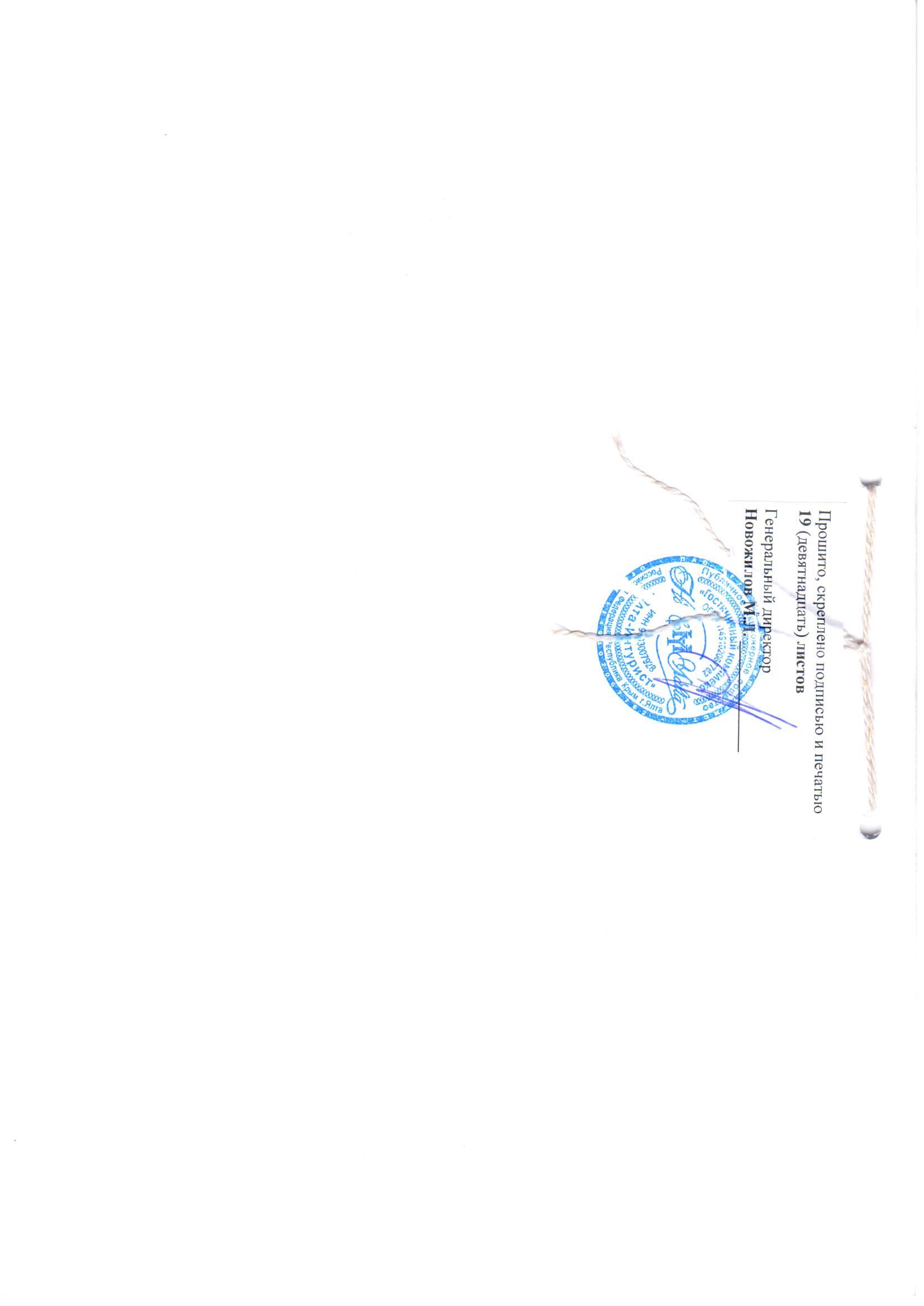 